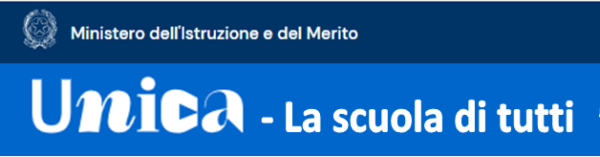 Mod  436 - Relazione Docente Tutor dell’Orientamento Agli Atti dell’IstitutoAl docente coordinatore della classe_______2023/2024Ai docenti della classe________ 2023/2024N. B: L’alunno xxxxxx non ha mai partecipato alle attività orientativeCon riferimento ai moduli di orientamento delle classi Terze – Quarte - Quinte -  il Tutor, per gli alunni partecipanti, ha attivato le competenze di seguito indicate:Osservazioni ed eventuali proposte di miglioramento (in particolare descrivere i punti di forza e di debolezza nella realizzazione dei moduli, nei rapporti con i C.d.C. , gli alunni ecc…)Luogo e data ____________________	Il Tutor	(firma)	Prof./Prof.ssa ________________________RELAZIONE FINALE DOCENTE TUTOR DEI PERCORSI PER L’ORIENTAMENTO FORMATIVODIDATTICA ORIENTATIVA – A.S. 2023/2024(per singola classe)DOCENTE TUTORIndirizzo ClasseSezioneNumero alunniProf./prof.ssa Prof./prof.ssa Prof./prof.ssa DESCRIZIONE DELLE ATTIVITA’ SVOLTE A LIVELLO COLLEGIALEDESCRIZIONE DELLE ATTIVITA’ SVOLTE A LIVELLO COLLEGIALEDESCRIZIONE DELLE ATTIVITA’ SVOLTE A LIVELLO COLLEGIALENumero AttivitàDenominazione/ Titolo attività/eventoNumero ore svolteAttività 1 Attività 2Attività 3Attività 4Attività 5Attività 6Attività 7Attività 8Totale ore svolteDESCRIZIONE DELLE ATTIVITA’ SVOLTE PER ALUNNO_ CLASSE DESCRIZIONE DELLE ATTIVITA’ SVOLTE PER ALUNNO_ CLASSE DESCRIZIONE DELLE ATTIVITA’ SVOLTE PER ALUNNO_ CLASSE Cognome e nome  AlunnoDenominazione/ Titolo attività/eventoDenominazione/ Titolo attività/eventoAlunno 1Incontro con  l’alunno all’interno della classe, incontro individuale, illustrazione Piattaforma unica, illustrazione Curricolo Orientativo, spiegazione E – portfolio - Capolavoro  Incontro con  l’alunno all’interno della classe, incontro individuale, illustrazione Piattaforma unica, illustrazione Curricolo Orientativo, spiegazione E – portfolio - Capolavoro  Alunno 2Alunno 3Alunno 4 Alunno 5Alunno 6Ore complessive svolte dal docente sulla classeN.LISTA COMPETENZECodice1Competenza in materia di cittadinanzaA2Competenza imprenditorialeB3Competenza in materia di consapevolezza ed espressioni culturaliC4Competenza alfabetica funzionaleD5Competenza multilinguisticaE6Competenza in matematica, scienze, tecnologie e ingegneriaF7Competenza digitaleG8Competenza personale, sociale e capacità di imparare a imparareHN.MODULI DI ORIENTAMENTOCompetenze acquisite - Codice (inserire solo i Codici relativi alle competenze maturate)1Orientando le Classi Terze2Orientando le Classi QuarteEsempio A, E, G, …3Orientando le Classi QuinteBREVE RELAZIONE DELL’ATTIVITA’ SVOLTA